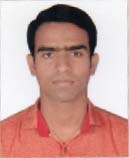 Personal Profile Email:Muhammad.336520@2freemail.com Personal Data:Gender	:	 MaleDate of Birth	:	 28/05/1991 Marital Status	:	 Single Nationality	:	 Indian Religion            :  MuslimFather Name     : Abdullah                                       Curriculum VitaeMUHAMMAD OBJECTIVE To be obtain a good position with professional responsibilities where by personal abilities can be enhanced, learn more and prepare efficiently and professionally for future challenges.EDUCATIONAL QUALIFICATIONOTHER  QUALIFICATION Basic Computer Knowledge PASSPORT DEATAILSDate of Issue        :  05/09/2014Date of Expiry      : 04/09/2024Place of Issue       : CochinSTRENGTHSIntelligent, Creative, HardworkingEnergetic, Confident, OptimisticTruthful and God-fearingLINGUISTIC ABILITIESDECLARATION                 I hereby declare that the above furnished details are true and correct to the best of my knowledge and belief.                                                        MUHAMMAD Place : PunnayurDate  :STRENGTHSIntelligent, Creative, HardworkingEnergetic, Confident, OptimisticTruthful and God-fearingLINGUISTIC ABILITIESDECLARATION                 I hereby declare that the above furnished details are true and correct to the best of my knowledge and belief.                                                        MUHAMMAD Place : PunnayurDate  :